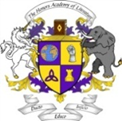 Name:__________________________________Literacy Homework: Ms. ChrisWeek: 9 Q3  Due: March 16, 2015Goal: I can complete and submit assignments on time.Word Study: Please mark 5 word study activities you have completed this week (remember to read your word/pictures aloud each day).Note: If a new sort is not attached to this homework, scholar has same sort as previous week.Sight Word Practice:  Read your sight word every day.  Complete activities on sight word poem. Reading:  I read a book each night with my family (please initial for each night):  My favorite book this week was: ______________________________________________________________Level 2 Students only: I practiced on IXL Reading!Read, sort, and record words/picturesGame Board Word/Picture Sort Activity: Use a game board at home to play a game with your words/pictures.Concentration Game with words/ pictures: Lay down your sort with the words facing down.  Turn card over and match like patterns.Go Fish Sort activity: Play Go Fish with a partner to match your patterns.Word Hunt: look for word patterns in favorite books  and record Make up your own gameSpeed Sort:  Read and sort your words/pictures as fast as you can…try to beat your time at least three more times!Blind Sort: Lay down a word from each category as a header then read the rest of the words aloud.  Have your child indicate where it would go without seeing it.  Place word where indicated and allow child to move it if desired.Writing Sort: Call out the words in random order as your child writes the words in categories.  Practice a second or third time with words/pictures your child misses.